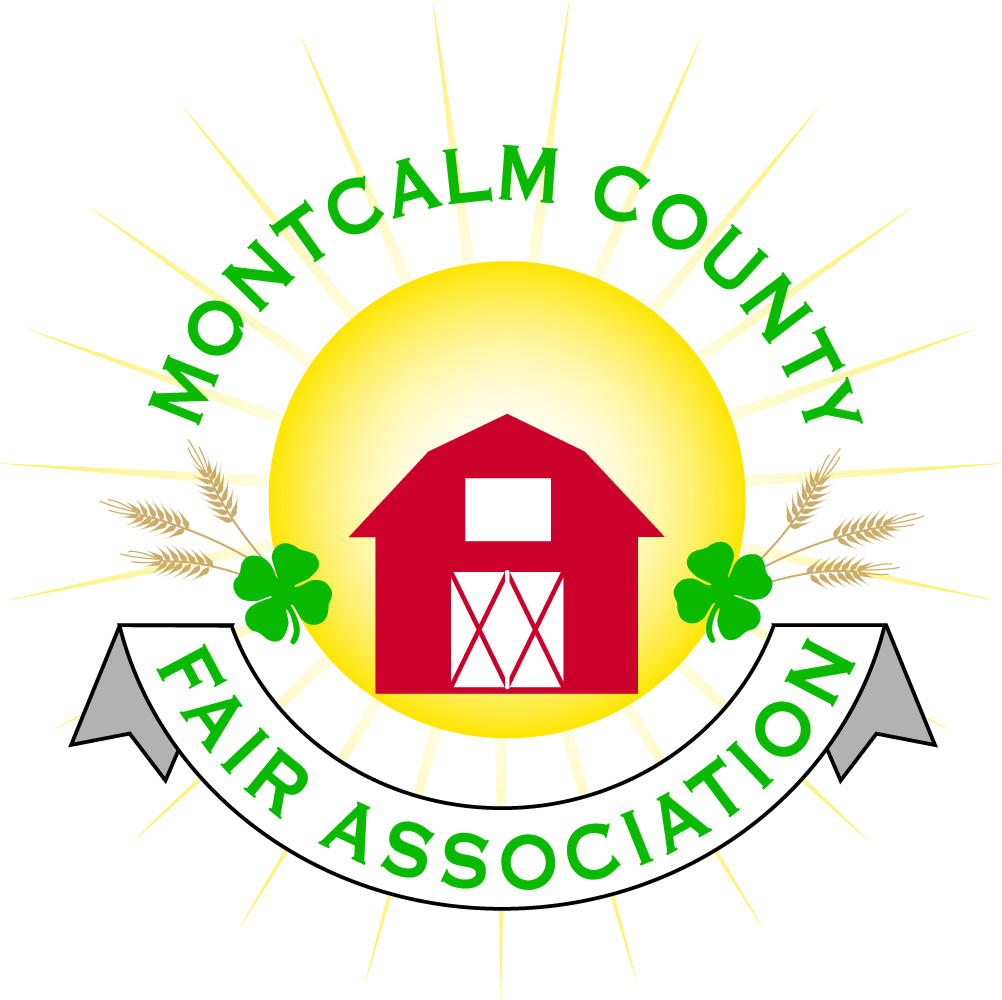 Montcalm County Fair Association Board Meeting7 August 2023Montcalm County Fairgrounds, Greenville, MIThe meeting was called to order at 7:02 pm by Todd Hetherington and the Pledge of Allegiance and 4-H Pledge were recited.Board members present:Officers:  President Todd Hetherington, 1st Vice President Jason Nadeau, 2nd Vice President Becka Merren, Treasurer Lisa Johnson, and Secretary Tammi JahnkeDirectors:  Brad Heft, Shaun Hyde, Doug Jackson, Tom Aldridge, and Sunni Haglund.Directors Absent:  Shirley Dean, Joe Minkel, Amber Ryan, Amanda Wall and Dan Ryan.  Katie Johnson – Rental CoordinatorOthers present were:Sunni Haglund – MSUE PCGuests:  Jackie Nadeau, Mary Gee, Michelle Nitengale, and Doug Jackson Jr.Secretary Minutes from July 2023 presented by Tammi Jahnke.  Motion to approve made by Jason Nadeau.  Second by Doug Jackson.  Motion passed to place minutes on file.Financials presented through the end of June 2023 by Treasurer Lisa Johnson.  Motion to approve financials through the end of June 2023 by Jason Nadeau.  Second by Shawn Hyde.  Motion passed to place financials on file.    Guest Comments NoneExtension Office: Sunni Haglund reported that this week is the last Summer Fun Wednesday.  Sunni presented a Volunteer Job Description for the MCFA Superintendents for review and approval.  It was agreed to place on the September 2023 Agenda, to allow time for the Directors and Committee Chairs to review. Executive Committee:Did not meet.Bylaws:Directors to meet Wednesday, August 16, 2023 at 7pm to continue Bylaw review.Budget & Audit Committee:Did not meet.  Will be meeting next at the fiscal year end in October/November 2023.Buildings, Grounds, Camping & Construction Committee:Michelle Nitengale will be bringing in some help to complete a survey to build the ADA path and come up with a proposal for ADA grandstand seating.Mary Gee reported that they met and began putting together a scope of work for the National Guard Unit to assist with (as discussed at the July 2023 meeting).   Mary presented a proposal for scope of work and the cost involved.  Carson City Lumber Bid - bolts and #1 boards $13,525, reduced to $11,174 if #2 boards used.  $15,400 Big L of Greenville.  TSC - $930 for T-posts, U-bolts up to $320.  Vinyl numbers $60 for Electrical boxes in Campground. Pine Creek Rental - $280 day for skid steer, $700 a day for two telehandlers, work platform $60 per day.  Tammi Jahnke estimated Mary’s numbers to equal $16,995 plus food for guard members.  Lisa Johnson made a Motion to spend up to $19,000 to do the scope of work that was presented by Mary Gee,  Sunni Haglund support.  Motion passed.Todd Hetherington advised that the zero turn needs to be replaced, going to cost approximately $13,000 brand-new.  Commercial 61” needed.  Will do some research and bring back for a future discussion.Rental Committee:Katie Johnson reported via Brad Heft on the rental activities to date for the month of July 2023.  Two horse shows, two weddings and quinceanera.  Have a wedding booked for October 28 (day before annual meeting) after reviewing with Todd Hetherington.Judges:No report. Livestock/Agriculture – Bio-Security:Checks went out at last livestock meeting per Michelle Nitengale.   Concessions, Commercial Exhibits & Grandstand: Did not meet. Discussion took place to begin search for a carnival now.Fairbook & ShoworksFairbook changes due October 1, 2023 from Committees and the Fairboard.Michelle Nitengale received a quote for a new server for $2,375.00 (refurbished unit).  Tabled to next meeting.Awards/Trophies: No report.Marketing & Fundraising Committee: Jackie Nadeau advised that the committee would like to do another Mom 2 Mom sale on September 30, 2023.  Lisa Johnson made a motion, Support by Sunni Haglund.  Motion passed. Jackie Nadeau advised that Haunted Barn Event has been set for October 14th, 20th, 21st, 27th , and 28th. Sunni Haglund advised that Laura Sissell would like to join this committee.  Sunni to get information to Tammi Jahnke to go out with minutes.Accessibility Committee: No additional report.Kids Day:Has not met.Old Business:MDARD grant – update from Michelle Nitengale.  New Business:Motion by Becca Merren to move September 4, 2023 meeting to Monday September 11, 2023.  Support by Doug Jackson.  Motion Passed.Motion made by Jason Nadeau to adjourn. Support by Doug Jackson.  Meeting adjourned at 8:35 pm.Respectfully submitted by Tammi Jahnke, SecretaryNext Meeting Dates:Regular Meeting – 11 September 2023 at 7:00 PMAt Ash Building, Montcalm County Fairgrounds,Greenville, MichiganALL Fair Committee Members and interested 4-H Volunteers/Membersare invited to attend.Annual Meeting – Sunday the 29th of October 2023 at 3pmFair Dates – 23rd of June through the 29th of June 2024